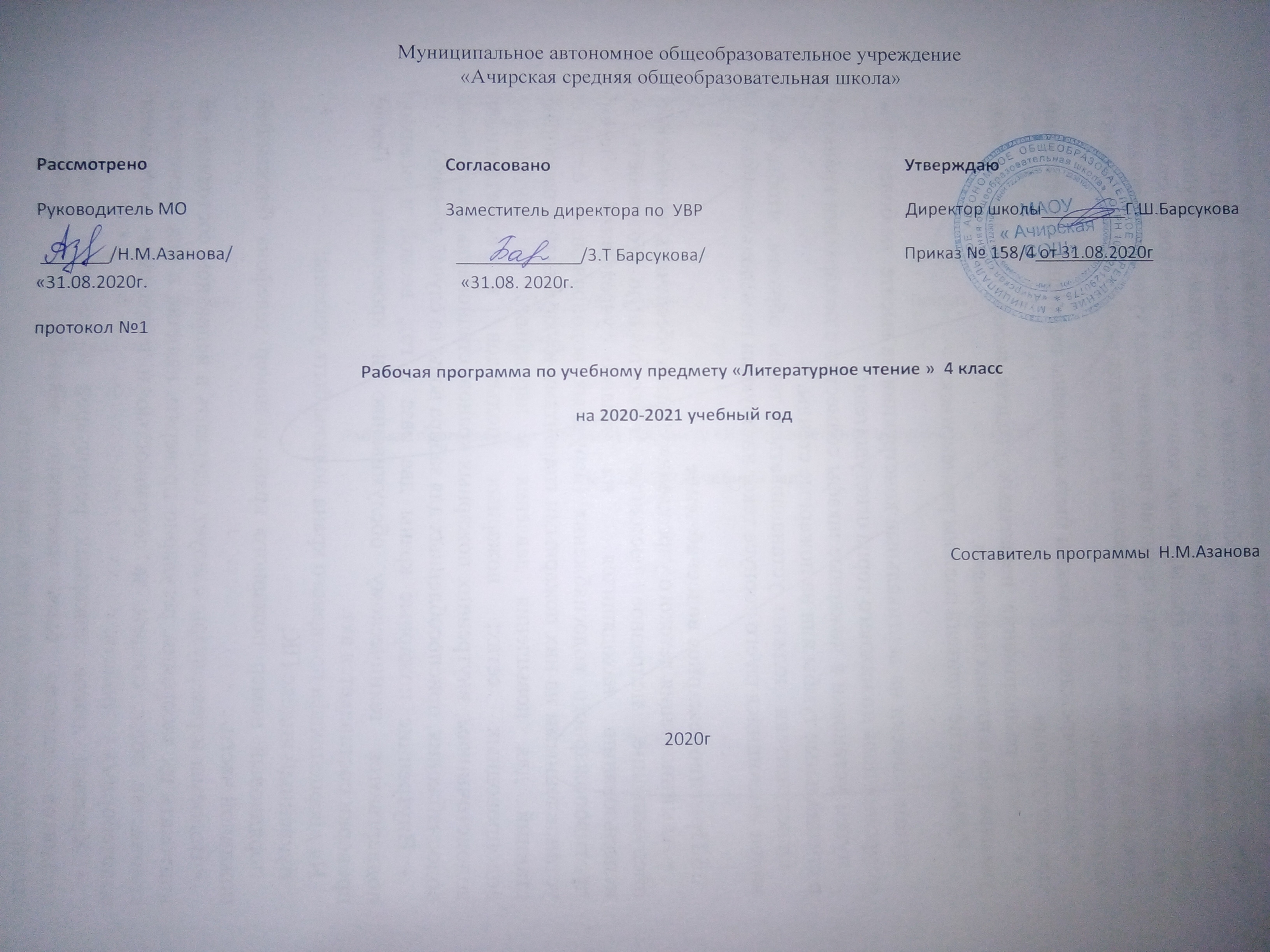                                                            Планируемые результаты освоения учебной программы по курсу В результате обучения в начальной школе будет обеспечена готовность школьников к получению дальнейшего образования в основной школе и достигнут необходимый уровень их культурного и литературного развития. Личностными результатами обучения в начальной школе являются: осознание значимости чтения для своего дальнейшего развития и успешного обучения, формирование потребности в систематическом чтении как средстве познания мира и самого себя, знакомство с культурно – историческим наследием восприятие литературного произведения как особого вида искусства, высказывания своей точки зрения и уважение мнения собеседника. Метапредметнымирезультатами обучения в начальной школе являются: освоение приемов поиска нужной информации, овладение основами коммуникативной деятельности. Основная метапредметнаяцель, реализуемая средствами литературного чтения, связана с формированием грамотного читателя, который с течением времени сможет самостоятельно выбирать книги и пользоваться библиотекой, ориентируясь на собственные предпочтения и в зависимости от поставленной учебной задачи. Раздел «Виды речевой и читательской деятельности» Аудирование, чтение вслух и про себя, работа с разными видами текста, библиографическая культура, работа с текстом художественного произведения, культура речевого общения. Выпускник научится:  читать про себя в процессе первичного ознакомительного чтения, выборочного чтения и повторного изучающего чтения;  грамотно писать письма и отвечать на полученные письма в процессе предметной переписки с научным клубом младшего школьника «Ключ и заря»;  определять главную тему и мысль произведения; делить тест на смысловые части, составлять план текста и использовать его для пересказа; пересказывать текст кратко и подробно;  представлять содержание основных литературных произведений, изученных в классе, указывать их авторов и названия;  перечислять названия 2-3 детских журналов и пересказывать их основное содержание (на уровне рубрик);  характеризовать героев произведений; сравнивать характеры одного и разных произведений; выявлять авторское отношение к герою;  обосновывать своѐ высказывание о литературном произведении или герое, подтверждать его фрагментами или отдельными строчками из произведения;  читать наизусть (по выбору) стихотворные произведения или отрывки из них, спокойно воспринимать замечания и критику одноклассников по поводу своей манеры чтения;  ориентироваться в книге по еѐ элементам (автор, название, титульный лист, страница «Содержание» или «Оглавление», аннотация, иллюстрации);  составлять тематический, жанровый и монографический сборники произведений; составлять аннотацию на отдельное произведение и на сборники произведений;  делать самостоятельный выбор книг в библиотеке с целью решения разных задач (чтение согласно рекомендованному списку; подготовка устного сообщения на определѐнную тему);  высказывать оценочные суждения о героях прочитанных произведений и тактично воспринимать мнения одноклассников;  самостоятельно работать с разными источниками информации (включая словари и справочники разного направления). Раздел «Литературоведческая пропедевтика» Различение типов рифм, различение жанровых особенностей произведений народного творчества и авторской литературы, узнавание в текстах литературных приѐмов (сравнение, олицетворение, звукопись, гипербола, контраст) и понимание причин их использования. Выпускник научится:  представлять основной вектор движения художественной культуры: от народного творчества к авторским формам;  отличать народные произведения от авторских;  находить и различать средства художественной выразительности в авторской литературе (приѐмы: сравнение, олицетворение, гипербола (преувеличение), звукопись, контраст, повтор, разные типы рифмы). Выпускник в процессе самостоятельной, парной, групповой и коллективной работы получит возможность научиться:  отслеживать особенности мифологического восприятия мира в сказках народов мира, в старославянских легендах и русских народных сказках;  отслеживать проникновение фабульных элементов истории (в виде примет конкретно-исторического времени, исторических и географических названий) в жанры устного народного творчества – волшебной сказки и былины;  представлять жизнь жанров фольклора во времени (эволюция жанра волшебной сказки; сохранение жанровых особенностей гимна);  обнаруживать связь смысла стихотворения с избранной поэтом стихотворной формой (на примере классической и современной поэзии);  понимать роль творческой биографии писателя (поэта, художника) в создании художественного произведения;  понимать, что произведения, принадлежащие к разным видам искусства могут сравниваться не только на основе их тематического сходства, но и на основе сходства или различия мировосприятия их авторов (выраженных в произведении мыслей и переживаний). Раздел «Элементы творческой деятельности учащихся» Чтение по ролям, устное словесное рисование, работа с репродукциями, создание собственных текстов. Выпускник в процессе самостоятельной, парной, групповой и коллективной работы получат возможность научиться:  читать вслух стихотворный и прозаический тексты на основе восприятия и передачи их художественных особенностей, выражения собственного отношения и в соответствии с выработанными критериями выразительного чтения;  обсуждать с одноклассниками литературные, живописные и музыкальные произведения с точки зрения выраженных в них мыслей, чувств и переживаний;  устно и письменно (в форме высказываний или коротких сочинений) делиться своими личными впечатлениями и наблюдениями, возникшими в ходе обсуждения литературных текстов, музыкальных и живописных произведений.                                                                                      Содержание тем учебного курса.Постигаем законы волшебной сказки: отыскиваем в ней отражение древних представлений о мире.Формирование общего представления о «мифе» как способе жизни человека в древности, помогающем установить отношения человека с миром природы. Представления о Мировом дереве как о связи между миром человека и волшебными мирами; представления о тотемных животных и тотемных растениях как о прародителях человека.Волшебная сказка. Отражение древних (мифологических) представлений о мире. Герой волшебной сказки. Представление о волшебном мире, волшебном помощнике и волшебных предметах, волшебных числах и словах. Особенности сюжета (нарушение социального (природного) порядка как причина выхода героя из дома; дорога к цели, пролегающая через волшебный мир; испытания, помощь волшебного помощника, победа над волшебным миром как восстановление социального (природного) порядка и справедливости).Отслеживание особенностей мифологического восприятия мира в сказках народов мира, в старославянских легендах и русских народных сказках.Былина как эпический жанр (историческое повествование). Характеристика эпического (исторического) героя (победитель в борьбе с природными силами; защитник границ княжества и отечества; человек, прославляющий своими деяниями — торговлей или ратными подвигами — свое отечество).Проникновение фабульных элементов истории (в виде примет конкретно-исторического времени, исторических и географических названий) в жанры устного народного творчества: волшебной сказки («Морской царь и Василиса Премудрая») и былины («Садко»).Знакомимся с повествованиями, основанными на фольклоре.Обнаруживаем в былине интерес к истории, а авторской сказке - интерес к миру чувств.Авторская сказка. Сохранение структурных (жанровых и сюжетных) связей с народной сказкой и обретение нового смысла. Развитие сказочной «этики»: от победы с помощью магической силы — к торжеству ума, смекалки (в народной сказке); к осознанию ценности нравственного совершенства и силы любви (в авторской сказке).Жизнь жанров фольклора во времениВзаимоотношения обрядов и праздников.Жизнь древнего жанра гимна во времени (античный гимн «Природе» и «Гимн России»): жанровое и лексическое сходство.Народная и авторская сказка.Учимся у поэтов и художников видеть красоту природы и красоту человека.Сказочная повесть. С. Лагерлёф«Чудесное путешествие Нильса с дикими гусями».Жанровые особенности, роднящие сказочную повесть с жанром рассказа: наличие нескольких сюжетных линий, многообразие событий, протяженность действия во времени, реальность переживаний героя.Жанровые особенности, роднящие сказочную повесть с жанром сказки: сосуществование реального и волшебного мира, превращения, подвиги героя и выполнение им трудных заданий, волшебные числа и волшебные слова.Герой сказочной повести: проявление характера в поступках и речи, развитие характера во времени. Перенесение победы над волшебным миром в область нравственного смысла: не знание волшебного заклинания, а преодоление собственных недостатков, воспитание в себе нравственных принципов помогают Нильсу вернуть себе человеческий облик.Особенности поэзии. Выражение внутреннего мира автора посредством изображения окружающего мира. Разница картин мира, создаваемых поэтами. Общее представление об образе поэта через его творчество.Формирование представления о разнообразии выразительных средств авторской поэзии: использование приемов олицетворения, сравнения, антитезы (контраста); лексического и композиционного повтора.Общее представление о связи смысла стихотворения с избранной поэтом стихотворной формой (на примере классической и современной поэзии, знакомство с онегинской строфой).Всматриваемся в лица наших сверстников, живущих задолго до нас.Рассказ. Дальнейшие наблюдения за особенностями жанра рассказа:а)  событие в рассказе — яркий случай, раскрывающий характер героя;б)сложность характера героя и развитие его во времени;в) драматизм рассказа (А. Чехов «Ванька», Л. Андреев «Петька на даче», Л. Улицкая «Бумажная победа»);г)формирование первичных представлений о художественной правде как о правде мира чувств, которая может существовать в контексте вымысла и воображения;д)выразительность художественного языка.Пытаемся понять, как на нас воздействует красота.Биография автора художественного произведения. Начальные представления о творческой биографии писателя (поэта, художника):роль конкретных жизненных впечатлений и наблюдений в создании художественного произведения;участие воображения и фантазии в создании произведений;диалоги с современным московским детским писателем и современными художниками (авторами иллюстраций к учебнику); детские вопросы к авторам и ответы на них.Обнаруживаем, что у искусства есть своя особенная, правда.Литература в контексте художественной культуры. Связь произведений литературы с произведениями других видов искусства: с живописными и музыкальными произведениями.Дальнейшее формирование культуры сравнительного анализа произведений, принадлежащих к разным видам искусства: произведения сравниваются не на основе их тематического сходства, а на основе сходства или различия мировосприятия их авторов (выраженных в произведении мыслей и переживаний).Убеждаемся, что без прошлого у людей нет будущего. Задумываемся над тем, что такое отечество.Библиографическая культура. Дальнейшее формирование умений ориентироваться в книге по ее элементам («Содержание» и «Оглавление» книги, титульный лист, аннотация. сведения о художниках-иллюстраторах книги). Формирование умений составлять аннотацию на отдельное произведение и сборник произведений. Представление о собрании сочинений. Использование толкового и этимологического учебных словарей для уточнения значений и происхождения слов, встречающихся на страницах литературных произведений.Представление о библиографическом словаре (без использования термина). Использование биографических сведений об авторе для составления небольшого сообщения о творчестве писателя или поэта.Формирование умений выбирать книги в библиотеке на основе рекомендованного списка.Человек в мире культуры. Его прошлое, настоящее и будущее.Умения и навыки чтения и говорения. Совершенствование навыков выразительного и осмысленного чтения. Дальнейшее развитие навыков свободного владения устной и письменной речью.Формирование культуры предметного общения:умений целенаправленного доказательного высказывания с привлечением текста произведения;способности критично относиться к результатам собственного творчества;способности тактично оценивать результаты творчества одноклассников.                                                                            Учебно-тематический план.                                                           Календарно- тематическое планирование№СодержаниеКоличество часов1Постигаем законы волшебной сказки: отыскиваем в ней отражение древних представлений о мире132Знакомимся с повествованиями, основанными на фольклоре. Обнаруживаем в былине интерес к истории, а авторской сказке- интерес к миру чувств123Учимся у поэтов и художников видеть красоту природы и красоту человека.124Всматриваемся в лица наших сверстников, живущих задолго до нас145Пытаемся понять, как на нас воздействует красота.116Приближаемся к разгадке тайны особого зрения97Обнаруживаем, что у искусства есть своя особенная, правда.138Убеждаемся, что без прошлого у людей нет будущего. Задумываемся над тем, что такое отечество.119Человек в мире культуры. Его прошлое, настоящее и будущее7№п/п№п/п                                      Тема урокаКол-вочасов       Дата       Дата       Дата       Дата№п/п№п/п                                      Тема урокаКол-вочасовпланфактфактфакт11Древние представления о Мировом дереве как о связи между миром человека и волшебными мирами.122«Персей». Древнегреческое сказание. Особенности сюжета.133Русская сказка «Сивка –бурка». Особенности сюжета волшебной сказки.144Русская сказка «Крошечка - Хаврошечка»  Отражение древних представлений о мире.155Русская сказка «Крошечка – Хаврошечка» Характеристика героя волшебной сказки.166Русская сказка «Морской царь и Василиса Премудрая» Представление о волшебном мире.177Русская сказка «Морозко»  Особенности героя волшебной сказки.188Русская сказка «Финист - ясный сокол»  Особенности героя сказки.199Русская сказка «Финист- ясный сокол»  Особенности сюжета сказки.11010Русская сказка «Иван - царевич и серый волк» Эмоционально-нравственные переживания героя.11111Башкирская сказка «Алтын-сака - золотая бабка» Описание героя .11212Башкирская сказка «Алтын-сака - золотая бабка» Особенности сюжета .11313Итоговый урок по Главе 1. «Постигаем законы волшебной сказки» 114Былина «Илья Муромец и Соловей- разбойник» Отличие былин от народных сказок.115Былина «Илья Муромец и Соловей- разбойник». Приметы народного юмора.116Илья Муромец и Святогор. Характеристика эпического героя. 117Илья Муромец и Святогор.  Образы богатырей.118Былина «Садко». Связь былины с волшебной сказкой.119Былина «Садко». Проникновение элементов истории в жанры устного народного творчества.120Г.-Х. Андерсен «Русалочка»  Эмоционально-нравственные переживания героя.121Г.-Х. Андерсен «Русалочка»  Характеристика главного героя.122Г.-Х. Андерсен «Стойкий оловянный солдатик»  Описание героя.123Г.-Х. Андерсен «Стойкий оловянный солдатик» Герой авторской сказки .124Г.-Х. Андерсен «Снежная королева». Сравнение авторской и народной сказки.125Итоговый урок по Главе 2. «Знакомимся с повествованиями, основанными на фольклоре»126Проверочная работа за 1 четверть .127Работа над ошибками. Обобщение изученного.128В.Жуковский «Славянка» Выразительность художественного языка.129Д. Самойлов «Красная осень». Выразительные средства авторской поэзии.130Н.Заболоцкий «Сентябрь». Приемы олицетворения, сравнения.131И. Бунин «Детство». Выражение внутреннего мира автора через изображение окружающего мира.132В. Набоков «Обида». Анализ характера героя.133В.Набоков Представление об образе поэта через его творчество.134Ю.Коваль«Лес, лес! Возьми мою глоть». Жанровые особенности рассказа.135Ю.Коваль События в рассказе, раскрывающие характер героя. 136Б. Сергуненков   «Конь Мотылёк»137Итоговый урок по Главе 3. « Учимся у поэтов и художников,»138Л. Андреев. «Петька на даче». Драматизм рассказа.139Л.Андреев «Петька на даче». Прием контраста.14041Л.Андреев «Петька на даче». Сложность характера героя и развитие его во времени. А.Чехов «Ванька». Жанровые особенности рассказа.                                                                                                    1142А.Чехов «Ванька». Драматизм рассказа.143Сравнительный анализ героев рассказов Л. Андреева «Петька на даче» и А. Чехова «Ванька». 144Антон Чехов «Мальчики». Жанровые особенности рассказа.145Антон Чехов «Мальчики». События в рассказе, раскрывающие характер героев. 146Итоговый урок по Главе «Всматриваемся в лица наших сверстников, живших задолго до нас» 147Проверочная работа за 2 четверть.148Работа над ошибками. Повторения на изученного.149И.Пивоварова «Как провожают пароходы». Жанровые особенности рассказа. 150И. Пивоварова «  Как  провожают пароходы». Анализ характера героя.151Л.Улицкая «Бумажная победа». Драматизм рассказа.152Л.Улицкая События в рассказе, раскрывающие характер героев.153Связь произведений литературы с живописными произведениями. З. Серебрякова «Катя с натюрмортом», П.Пикассо «Девочка на шаре». 154С.Козлов «Не улетай, пой, птица!».  Сравнительный анализ героев авторской сказки.155С.Козлов «Давно бы так, заяц!». Мир ценностей героев. 156С.Козлов «Давно бы так, заяц!». Красота и смысл окружающего мира.157В.Соколов «О, умножение листвы…». Выражение внутреннего мира автора.158В.Соколов «Все чернила вышли…». Чувства и переживания главного героя.159Итоговый урок по Главе 5  «Пытаемся понять, как на нас воздействует красота» 160.С.Лагерлѐф «Чудесное путешествие Нильса…» Жанровые особенности, роднящие сказочную повесть с жанром рассказа.161С.Лагерлѐф «Чудесное путешествие Нильса…» Герой сказочной повести: проявление характера в поступках и речи. 162С.Лагерлѐф «Чудесное путешествие Нильса…» Герой сказочной повести: развитие характера во времени. 163Антуан де Сент-Экзюпери «Маленький принц» Философское  содержание сказочной повести.164Антуан де Сент-Экзюпери «Маленький принц». Раскрытие авторского отношения к героям и событиям. 165К.Паустовский «Тёплый хлеб» Характер героя, егопоступки и их мотивы.166К.Паустовский «Тёплый хлеб»  Эмоционально-нравственные переживания героев и автора произведения.167Итоговый урок по Главе  «Приближаемся к разгадке тайны особого зрения»168Леонардо да Винчи «Мона Лиза (Джоконда)». Связь произведений литературы сживописными произведениями.169Произведения и герои рассказов Марии Вайсман.170Мария Вайсман  «Шмыгимышь». Жанровые особенности рассказа. 171Мария Вайсман  «Шмыгимышь». События в рассказе, раскрывающие характер героя.172Особый язык художников и поэтов:П.Пикассо,М.Шагал,В.Хлебников.173Особый язык художников и поэтов: П. Пикассо «Плачущая женщина», Э. Мунк «Крик», М. Шагал «День рождения», Ф. Марк  «Птицы»,  В. Хлебников  «Кузнечик».174Анна Ахматова «Тайны ремесла». Картина мира, Создаваемая  поэтом.175Анна Ахматова «Перед весной». Выражение внутреннего мира автора через изображение окружающего мира. 176А.Кушнер «Сирень». Выразительные средства авторской поэзии: приемы сравнения, звукописи. 177Проверочная работа за 3 четверть.178Работа над ошибками. Повторение изученного.179В.Маяковский «Хорошее отношение к лошадям». Стихотворная форма.180А.Фет «Это утро, радость эта…». Выразительность художественного языка.181Ф.Тютчев «Как весел грохот…». Прием звукописи. Охватная рифма.182М.Лермонтов «Парус». Связь смысла стихотворения с избранной стихотворной формой.183М.Волошин «Зелѐный  вал…». Выразительные средства авторской поэзии: приемы олицетворения, сравнения. 184С.Маршак «Как поработала зима!..». Выражение внутреннего мира автора.185С.Маршак «Как поработала зима!..». Парная, перекрестная и охватная рифма. 186А.Пушкин «Евгений Онегин» (отрывки)Связь смысла стихотворения выбранной стихотворной формой. 187Итоговый урок по Главе 7. «Знакомимся с повествованиями, основанными на фольклоре»188А.Пантелеев «Главный инженер». Жанровые особенности рассказа.189А.Пантелеев «Главный инженер». Прием контраста. 190А.Ахматова  «Памяти друга». Тема и основная мысль произведения.191Н.Рыленков  «К Родине». Тема и основная мысль произведения. 192Н.Рубцов  «Доволен я буквально всем!..» .Деление текста на смысловые части. 193Д. Кедрин   «Всѐ мне мерещится…». Лексические повторы..194Древнегреческий   Гимн  Природе.  Лексические повторы.195Государственный Гимн РФ  Жизнь жанра гимна во времени. 196Особый язык художников и поэтов: К.Брюллов «Последний день Помпеи». Плиний Младший «Письмо Тациту». 197Александр Пушкин «Везувий зев открыл…». Деление текста на смысловые части. 198Человек в мире культуры.  Его прошлое, настоящее и будущее.199Итоговый урок по Главе  «Убеждаемся, что без прошлого у людей нет будущего. Задумываемся над тем, что такое Отечество» 1100Проверочная работа за 4 четверть.1101Работа над ошибками. Повторение изученного. 1102Летние задания.1